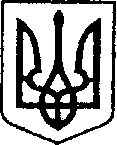 УКРАЇНАЧЕРНІГІВСЬКА ОБЛАСТЬН І Ж И Н С Ь К А    М І С Ь К А    Р А Д АВ И К О Н А В Ч И Й    К О М І Т Е ТР І Ш Е Н Н Явід  18 січня 2024 р.	                      м. Ніжин	                             № 29Про фінансування видатків, пов'язаних з організацією прийому делегації волонтерів з міста-побратима Іматра (Фінляндія) Відповідно до статей 40, 42, 53, 59 Закону України «Про місцеве самоврядування в Україні», Програми з відзначення державних та професійних свят, ювілейних та святкових дат, відзначення осіб, які зробили вагомий внесок у розвиток Ніжинської міської територіальної громади, здійснення представницьких та інших заходів на 2024 рік, затвердженої рішенням Ніжинської міської ради VIII скликання від 08.12.2023 р. № 2-35/2023, Регламенту виконавчого комітету Ніжинської міської ради VIII скликання, затвердженого рішенням Ніжинської міської ради Чернігівської області від 24 грудня 2020 року № 27-4/2020 виконавчий комітет Ніжинської міської ради вирішив:l. Фінансовому управлінню Ніжинської міської ради (Писаренко Л.В.) перерахувати виконавчому комітету Ніжинської міської ради кошти у сумі                    4 500,00 грн. на послуги проживання за рахунок Програми з відзначення державних та професійних свят, ювілейних та святкових дат, відзначення осіб, які зробили вагомий внесок у розвиток Ніжинської міської територіальної громади, здійснення представницьких та інших заходів на 2024 рік, КПКВК 0210180 КЕКВ 2240 згідно кошторису (додаток l) 2. Відділу міжнародних зв’язків та інвестиційної діяльності виконавчого комітету Ніжинської міської ради (Кузьменко Ю. В.) забезпечити оприлюднення даного рішення на офіційному сайті Ніжинської міської ради протягом п’яти робочих днів з дня його прийняття.З. Контроль за виконанням цього рішення покласти на керуючого справами виконавчого комітету Ніжинської міської ради Салогуба В.В.Міський голова                                                     Олександр КОДОЛА Візують:Начальник відділу міжнародних зв’язківта інвестиційної діяльності                                                  Юлія КУЗЬМЕНКОКОШТОРИС ВИТРАТна фінансування видатків, пов'язаних з організацією прийому делегації волонтерів з міста-побратима Іматра (Фінляндія)   (КПКВК 0210180):КЕКВ 2240Проживання у готелі                                                                4 500,00 грн.	Всього: 4 500 грн. 00 коп.Начальник відділу міжнародних зв’язківта інвестиційної діяльності                                                   Юлія КУЗЬМЕНКОПОЯСНЮВАЛЬНА ЗАПИСКАдо проекту рішення виконавчого комітету Ніжинської міської ради «Про фінансування видатків, пов'язаних з організацією прийому делегації волонтерів з міста-побратима Іматра (Фінляндія)»від «  18   »   січня  2024 року   № 29Проект рішення «Про фінансування витрат»:Відповідно до статей 40, 42, 53, 59 Закону України «Пpo місцеве самоврядування в Україні», «Міської цільової програми заходів з відзначення державних та професійних свят, ювілейних та святкових дат, відзначення осіб, які зробили вагомий внесок у розвиток Ніжинської територіальної громади, здійснення представницьких та інших заходів на 2024 рік", затвердженої рішенням Ніжинської міської ради VIII скликання від 08.12.2023 р. № 2-35/2023,  зі змінами, виникла необхідність замовити послуги з проживання в рамках заходів пов'язаних з організацією та проведенням прийому волонтерів з міста-побратима Іматра (Фінляндія)».Відділ міжнародних зв’язків та інвестиційної діяльності відповідно до Закову України «Про доступ до публічної інформації», забезпечує опублікування цього рішення протягом п'яти робочих днів з дати його підписання шляхом оприлюднення на офіційному сайті Ніжинської міської ради. Інформує про проект рішення на засіданні виконавчого комітету Ніжинської міської ради начальник відділу міжнародних зв’язків та інвестиційної діяльності.Прийняття проекту рішення дозволяє забезпечити гідний прийом гостей Ніжина та виявлення пошани від керівництва та громадського активу, які приймають делегацію в Ніжині.Відповідальний за підготовку проекту рішення – головний спеціаліст відділу міжнародних зв’язків та інвестиційної діяльності Гуторка Катерина Олександрівна.Начальник відділу міжнародних зв’язківта інвестиційної діяльності                                                   Юлія КУЗЬМЕНКОКеруючий справами виконавчого комітету Ніжинської міської ради  Валерій САЛОГУБНачальник  відділу   юридично – кадрового забезпечення апарату виконавчого комітету Ніжинської міської ради  В’ячеслав ЛЕГАНачальник фінансового управління Людмила ПИСАРЕНКОНачальник відділу бухгалтерського облікуапарату виконавчого комітетуНіжинської міської радиНаталія ЄФІМЕНКОДодаток 1до рішення виконавчого комітету   від  18    січня 2024 року № 29